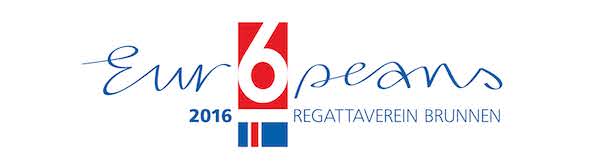 SegelnEuropameisterschaft 2016 der 6 Metre JI-Klasse in Brunnen
Endlich Wind  Traumhafte Wetterverhältnisse mit viel Wind und Sonne prägten den ersten Tag der Europeans 2016.Während die Mannschaften der 31 für die Eurpameisterschaft 2016 gemeldeten  6mJI-Yachten den Vierwaldstättersee in den vergangenen Tagen nur von seiner schlechtesten Seite kennengelernt und fast die ganze Zeit im Dauerregen auf Wind gewartet hatten, präsentierte sich der Urnersee am ersten Tag der Europeans von seiner allerbesten Seite. Prächtiger Sonnenschein und eine durchgehende Thermik mit Windstärken von bis zu 16 Knoten erlaubten die Durchführung von zwei regulären Läufen. Regattaleiter Martin Kolb war zufrieden: „Alles verlief reibungslos. Und das Wichtigste: Die Segler kamen endlich in den Genuss der legendär guten Windverhältnisse in unserer Region“. Tagessieger bei den „Moderns“ wurde das Schweizer Boot „Junior“ mit Jean-Marc Monnard an der Pinne. Es beendete beide Läufe souverän an der Spitze. Den zweiten Platz belegte ebenfalls eine Schweizer Yacht, die „Temptation 3“, gesteuert von Beat Furrer, dem Präsidenten der Association Suisse der 6mJI-Klasse. Bei den „Classics“ (Baujahr vor 1956) liegt nach den ersten zwei Läufen das US-Boot -2-„Lianoria“ an der Spitze (1. und 2. Rang ) mit Eric Jesperen am Ruder, gefolgt von „Nada“ aus Grossbritannien mit Skipper Poul Hoj-Jensen (1. und 3.Rang).Pech für die älteste YachtGrosses Pech ausgerechnet am Eröffnungstag hatte das älteste teilnehmende Boot, die Schweizer Yacht „Ran VIII“. Kurz vor dem Start zur ersten Regatta stellten Bootseigner  Carsten Joergensen und Skipper Stefan Epper“ fest, dass der Holzmast einen kaum sichtbaren Riss aufwies. An einen Start konnte unter diesen Umständen nicht gedacht werden. Der Crew blieb nichts anderes übrig, als die Fahrt zurück in den Hafen Fallenbach anzutreten. Dort gelang es den Seglern, den Mast zumindest provisorisch zu reparieren. Gerade noch rechtzeitig kamen sie zurück zum Feld im hinteren Teil des Urnersees und überquerten die Startlinie mit leichter Verspätung zum zweiten Lauf. ----------------------------------------------------------------------------------------------------------6MJI European Championship 2016Media RelationsAlfred Fetscherinmobile: 0041 79 627 75 75, e-mail: info@fetscherin.ch